ALLEGATO 1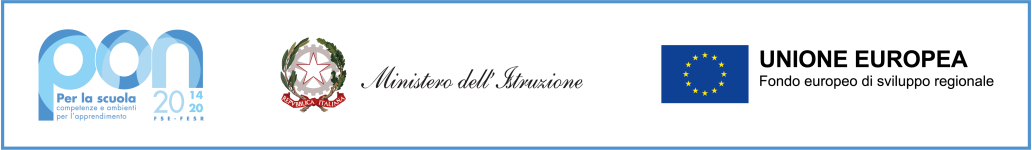 Al Dirigente ScolasticoIC “S. G. Bosco -De Carolis”Via D. Alighieri, 2071014 S. Marco in Lamis (FG)OGGETTO: Istanza di partecipazione del personale ATA interno alla selezione per il conferimento degli incarichi di assistente amministrativo e collaboratore scolastico per la realizzazione del FSEPON avv. prot. n. 134894 del 21/11/23 “Agenda Sud”.Fondi Strutturali Europei – Programma Operativo Nazionale “Per la scuola, competenze e ambienti per l’apprendimento” 2014-2020. Asse I – Istruzione – Fondo Sociale Europeo (FSE). Asse I – Istruzione – Obiettivi Specifici 10.2 – Azione 10.2.2 – Nota di Adesione prot. n. 134894 del 21 novembre 2023 – Decreto del Ministro dell’istruzione e del merito 30 agosto 2023, n. 176 – c.d. “Agenda SUD”.CODICE: 10.2.2A-FSEPON-PU-2024-243 – UNA SCUOLA PER TUTTI  CUP: D34D23005170001Il/La sottoscritto/a _______________________________________________________________________ Codice Fiscale ____________________________________ nato/a a _______________________________ il ________________ Residente a ____________________________ in Via ________________________ tel. __________________ cell. ____________________ email____________________________________ in servizio c/o questa Istituzione Scolastica – IC “S. G. Bosco – De Carolis” in qualità di _____________________________________________________________________________________________________ CHIEDEdi poter partecipare alla selezione per titoli di cui all’ avviso Prot. n.______ del _____per l’attribuzione al personale interno dell'incarico di (barrare il profilo): Assistente amministrativo  Collaboratore scolasticoIl/La sottoscritto/a allega alla presente: Curriculum vitae in formato Europeo, corredato da un valido documento d’ identità; Ogni altro titolo utile alla selezione (specificare) ________________________________________ Allegato 2 - Griglia di autovalutazione; Ai sensi degli artt. 46 e 47 del D.P.R. n. 445/2000, consapevole che le dichiarazioni mendaci sono punite ai sensi del codice penale e delle leggi speciali in materia, secondo le disposizioni richiamate all'art. 76 del citato D.P.R. n. 445/2000, il/la sottoscritto/a Dichiaradi essere cittadino/a italiano/a; di godere dei diritti politici; di non essere dipendente di altre Amministrazioni pubbliche; di non avere riportato condanne penali e non essere destinatario di provvedimenti che riguardano l’applicazione di misure di prevenzione, di decisioni civili e di provvedimenti amministrativi iscritti nel casellario giudiziale; di non essere sottoposto a procedimenti penali; di essere in possesso dei requisiti di accesso, richiesti nell’Avviso pubblico relativo alla presente procedura di selezione, come specificato nell’allegato Curriculum vitae;di essere in possesso delle conoscenze/competenze necessarie per documentare la propria attività, attraverso l’uso della piattaforma telematica dei Fondi Strutturali (solo per l’assistente amm.vo); di aver preso visione dell’Avviso e di approvarne senza riserve il contenuto, impegnandosi a svolgere la propria attività, secondo le esigenze del progetto.Dichiarazione di insussistenza di incompatibilitàDichiara altresì- di non trovarsi in nessuna delle condizioni di incompatibilità previste dalle Disposizioni e Istruzioni per l’attuazione delle iniziative cofinanziate dai Fondi Strutturali europei 2014/2020, in particolare di:- di non essere collegato, né come socio né come titolare, alla ditta che ha partecipato e vinto la gara di appalto.- di non essere parente o affine entro il quarto grado del legale rappresentante dell'Istituto e di altro personale che ha preso parte alla predisposizione del bando di reclutamento, alla comparazione dei curricula degli astanti e alla stesura delle graduatorie dei candidati.ALLEGACopia documento di riconoscimento in corso di validità;Curriculum Vitae in formato europeo datato e firmato nonché C.V. oscurato delle informazioni personali ad eccezione del Nome e della qualifica.TABELLA VALUTAZIONE TITOLI compilata e sottoscritta per ciascun modulo richiestoIl/La sottoscritto/a esprime il proprio consenso affinché i dati forniti possano essere trattati nel rispetto del D. Lgs. n. 196/03 (Codice in materia di protezione dei dati personali) e dell’art. 13 del Regolamento UE 2016/679 e ss. mm. ii., per gli adempimenti connessi alla presente procedura.Data _____________ 		FIRMA DEL CANDIDATO_____________________